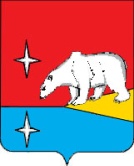 ГЛАВАГОРОДСКОГО ОКРУГА ЭГВЕКИНОТП О С Т А Н О В Л Е Н И ЕО внесении изменений в административный регламент Администрации городского округа Эгвекинот по предоставлению муниципальной услуги «Предоставление жилых помещений по договорам социального найма гражданам, состоящим на учете в качестве нуждающихся в жилых помещениях», утвержденный Постановлением Главы городского округа Эгвекинот от 1 марта 2016 г. № 30-пгВ  целях  приведения  муниципальных правовых актов городского округа Эгвекинот в соответствие с требованиями действующего законодательства,П О С Т А Н О В Л Я Ю: Внести следующие изменения в административный регламент Администрации городского округа Эгвекинот по предоставлению муниципальной услуги «Предоставление жилых помещений по договорам социального найма гражданам, состоящим на учете в качестве нуждающихся в жилых помещениях», утвержденный Постановлением Главы городского округа Эгвекинот от 1 марта 2016 г. № 30-пг:В разделе 2 «Стандарт предоставления муниципальной услуги»:пункт 2.5.1 подраздела 2.5 «Правовые основания для предоставления муниципальной услуги» изложить в следующей редакции:«2.5.1. Предоставление муниципальной услуги осуществляется в соответствии с:Конституцией Российской Федерации;Гражданским кодексом Российской Федерации;Жилищным кодексом Российской Федерации;Федеральным законом от 6 октября 2003 г. № 131-ФЗ «Об общих принципах организации местного самоуправления в Российской Федерации»;Федеральным законом от 27 июля 2006 г. № 152-ФЗ «О персональных данных»;Федеральным законом от 9 февраля 2009 г. № 8-ФЗ «Об обеспеченности доступа к информации о деятельности государственных органов и органов местного самоуправления»;Федеральным законом от 27 июля 2010 г. № 210-ФЗ «Об организации предоставления государственных и муниципальных услуг»;Законом Чукотского автономного округа от 17 февраля 2005 г. № 14-ОЗ «О порядке определения размера дохода граждан в целях признания их малоимущими и предоставления им по договору социального найма жилых помещений муниципального жилищного фонда»;Законом Чукотского автономного округа от 17 февраля 2005 г. № 15-ОЗ «О порядке ведения органами местного самоуправления Чукотского автономного округа учета граждан, нуждающихся в жилых помещениях, предоставляемых по договорам социального найма»;Уставом городского округа Эгвекинот;Постановлением Совета депутатов Иультинского муниципального района от 13 мая 2005 г. № 50 «Об утверждении нормы предоставления площади жилого помещения и учетной нормы площади жилого помещения на одного человека в Иультинском муниципальном районе»;Решением Совета депутатов Иультинского муниципального района от 24 декабря 2015 г. № 190 «Об утверждении Положения о порядке управления и распоряжения жилищным фондом, находящимся в муниципальной собственности на территории городского округа Эгвекинот»;	Решением Совета депутатов городского округа Эгвекинот от 12 февраля 2016 г.         № 209 «Об обеспечении доступа к информации о деятельности органов местного самоуправления и муниципальных органов городского округа Эгвекинот»;Решением Совета депутатов городского округа Эгвекинот от 29 апреля 2019 г.           № 33 «Об установлении размера дохода и стоимости имущества, приходящегося на каждого члена семьи, в целях признания граждан малоимущими и предоставления им по договорам социального найма жилых помещений муниципального жилищного фонда городского округа Эгвекинот»;Постановлением Администрации Иультинского муниципального района от 28 августа 2015 г. № 105-па «О разработке и утверждении административных регламентов исполнения муниципальных функций и административных регламентов предоставления муниципальных услуг»; Постановлением Администрации городского округа Эгвекинот от 29 декабря  2018 г. № 469-па «Об утверждении Положения о жилищной комиссии Администрации городского округа Эгвекинот».»;номер пункта 2.16.3 подраздела 2.15 «Показатели доступности и качества муниципальных услуг» заменить номером 2.15.3, изложив его в следующей редакции:«2.15.3. Иные требования, в том числе учитывающие особенности предоставления муниципальных услуг в многофункциональных центрах и особенности предоставления муниципальных услуг в электронной форме.Заявление для предоставления муниципальной услуги может быть направлено в Администрацию в форме электронного документа посредством портала государственных и муниципальных услуг.Заявление, которое подается в форме электронного документа, подписывается тем видом электронной подписи, использование которой допускается при обращении за предоставлением муниципальной услуги законодательством Российской Федерации.В случае направления заявления на предоставление муниципальной услуги в электронном виде, не заверенного электронной подписью, должностное лицо, ответственное за прием и регистрацию документов, обрабатывает полученный электронный документ как информационное заявление и сообщает заявителю по электронной почте дату, время, место представления оригиналов документов, необходимых для предоставления муниципальной услуги и идентификации заявителя, излагает замечания к представленным документам и способы их устранения.Заявление для предоставления муниципальной услуги может быть направлено в многофункциональный центр предоставления государственных и муниципальных услуг Чукотского автономного округа (далее - многофункциональный центр) при условии заключения между Администрацией и многофункциональным центром соответствующего соглашения.Особенности осуществления отдельных административных процедур в электронной форме и предоставления муниципальной услуги через многофункциональный центр установлены в разделе 3 настоящего административного регламента.».В разделе 3 «Состав, последовательность и сроки выполнения административных процедур, требования к порядку их выполнения, в том числе особенности выполнения административных процедур в электронной форме, а также особенности выполнения административных процедур в многофункциональных центрах»:пункт 3.4.3 подраздела 3.4 изложить в следующей редакции:«3.4.3. Результатом административной процедуры является:подготовка проекта постановления Администрации о предоставлении жилых помещений по договорам социального найма гражданам, состоящим на учете в качестве нуждающихся в жилых помещениях.Принятое постановление регистрируется в порядке, установленном Инструкцией по делопроизводству в Администрации;выдача выписки из решения жилищной комиссии о предоставлении заявителю жилого помещения по договору социального найма или уведомления об отказе в предоставлении жилого помещения по договору социального найма.».В  приложении № 1 «Блок-схема предоставления муниципальной услуги «Предоставление жилых помещений по договорам социального найма гражданам, состоящим на учете в качестве нуждающихся в жилых помещениях»:в блоке «Подготовка проекта распоряжения Главы городского округа» слова «проекта распоряжения Главы городского округа» заменить словами «проекта постановления Администрации городского округа Эгвекинот».В реквизитах приложений № 1, № 2 слова «к административному регламенту по предоставлению муниципальной услуги» заменить словами «к административному регламенту Администрации городского округа Эгвекинот по предоставлению муниципальной услуги». Настоящее постановление подлежит обнародованию в местах, определенных Уставом городского округа Эгвекинот, размещению на официальном сайте Администрации городского округа Эгвекинот в информационно-телекоммуникационной сети «Интернет» и вступает в силу со дня его обнародования.3. Контроль исполнения настоящего постановления возложить на заместителя Главы Администрации – начальника Управления промышленной и сельскохозяйственной политики Администрации городского округа Эгвекинот Абакарова А.М.Р.В. КоркишкоПроект постановления Глава городского округа Эгвекинот «О внесении изменений в административный регламент Администрации городского округа Эгвекинот по предоставлению муниципальной услуги «Предоставление жилых помещений по договорам социального найма гражданам, состоящим на учете в качестве нуждающихся в жилых помещениях», утвержденный Постановлением Главы городского округа Эгвекинот от 1 марта 2016 г. № 30-пг»Подготовил(а):  Гилязитдинова Д.М.Разослано: дело,  прокуратура, правовой отдел, отдел учета, распределения и приватизации жилья.от 17 июня 2019 г.№ 87 - пгп. ЭгвекинотСогласовано:__________________________________________Абакаров А.М.Егорова А.В.__________________________________________Зеленская Н.М.Колесник Т.В.__________________________________________Спиридонова И.Л.Сучкова Л.А._____________________Шпак А.В.